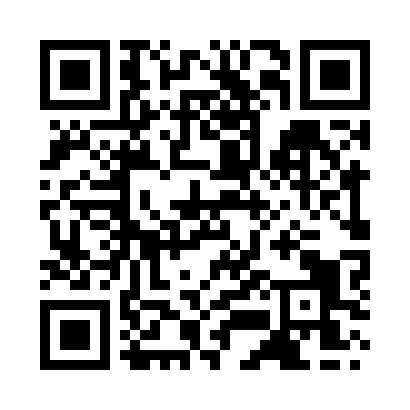 Ramadan times for Anwick, Lincolnshire, UKMon 11 Mar 2024 - Wed 10 Apr 2024High Latitude Method: Angle Based RulePrayer Calculation Method: Islamic Society of North AmericaAsar Calculation Method: HanafiPrayer times provided by https://www.salahtimes.comDateDayFajrSuhurSunriseDhuhrAsrIftarMaghribIsha11Mon4:504:506:2412:114:025:595:597:3412Tue4:474:476:2212:114:036:016:017:3613Wed4:454:456:2012:114:056:036:037:3814Thu4:424:426:1712:104:066:056:057:4015Fri4:404:406:1512:104:086:066:067:4216Sat4:374:376:1312:104:096:086:087:4417Sun4:344:346:1012:104:116:106:107:4618Mon4:324:326:0812:094:126:126:127:4819Tue4:294:296:0512:094:146:146:147:5020Wed4:274:276:0312:094:156:166:167:5221Thu4:244:246:0112:084:176:176:177:5422Fri4:214:215:5812:084:186:196:197:5623Sat4:194:195:5612:084:196:216:217:5824Sun4:164:165:5312:084:216:236:238:0025Mon4:134:135:5112:074:226:246:248:0226Tue4:114:115:4912:074:246:266:268:0527Wed4:084:085:4612:074:256:286:288:0728Thu4:054:055:4412:064:266:306:308:0929Fri4:024:025:4112:064:286:326:328:1130Sat4:004:005:3912:064:296:336:338:1331Sun4:574:576:371:055:307:357:359:151Mon4:544:546:341:055:327:377:379:182Tue4:514:516:321:055:337:397:399:203Wed4:484:486:301:055:347:417:419:224Thu4:454:456:271:045:357:427:429:245Fri4:434:436:251:045:377:447:449:276Sat4:404:406:221:045:387:467:469:297Sun4:374:376:201:035:397:487:489:318Mon4:344:346:181:035:417:507:509:349Tue4:314:316:151:035:427:517:519:3610Wed4:284:286:131:035:437:537:539:39